СТАТУТРусанівська гімназіяВеликодимерської селищної радиБроварського району Київської області Код ЄДРПОУ:	25299135с. Русанів2023 рік1. ЗАГАЛЬНІ ПОЛОЖЕННЯ1.1. Русанівська гімназія Великодимерської селищної ради Броварського району Київської області (далі – гімназія, заклад освіти)  є закладом загальної середньої освіти, що належить до комунальної власності Великодимерської селищної територіальної громади Броварського району Київської області.1.2. Повна назва: Русанівська гімназія Великодимерської селищної ради Броварського району Київської області. 1.3. Скорочена назва: Русанівська гімназія.1.4. Організаційно-правова форма: Комунальна організація (установа, заклад).1.5. Юридична адреса: 07453, Київська область, Броварський район, с. Русанів, вулиця Київська, 105.1.6. Русанівська гімназія є юридичною особою, бюджетною неприбутковою установою,  має самостійний баланс, рахунок в установі банку, печатку, штамп, ідентифікаційний номер, бланки з власними реквізитами. 1.7. Заклад освіти є неприбутковою організацією і не має на меті розподіл отриманих доходів для засновника, працівників (крім оплати їхньої праці, нарахування єдиного соціального внеску), членів органів управління та інших, пов’язаних з ними, осіб.1.8. Засновником Русанівської гімназії  є Великодимерська селищна рада Броварського району Київської області (далі – Засновник).1.9. Органом управління Русанівської гімназії є Управління освіти, культури, молоді і спорту Великодимерської селищної ради Броварського району Київської області.1.10. Русанівська гімназія є правонаступником Русанівського ліцею Великодимерської селищної ради Броварського району Київської області є правонаступником усіх майнових та особистих немайнових прав і обов’язків Руднянського ліцею Великодимерської селищної ради Броварського району Київської області, без зміни організаційно-правової форми, відповідно до рішення сесії Великодимерської селищної ради Броварського району Київської області від 22 червня 2023 року №__________ «Про перепрофілювання Русанівського ліцею Великодимерської селищної ради Броварського району Київської області».1.11. Русанівська гімназія може здійснювати освітню діяльність одночасно на різних рівнях освіти, за різними видами та формами освіти, утворювати для цього структурні підрозділи (у тому числі – філії), на договірних засадах за погодженням з засновником об’єднуватися з іншими юридичними особами, створюючи освітні, освітньо-наукові, наукові, освітньо-виробничі та інші об’єднання (округи), кожен із учасників якого може зберігати статус юридичної особи, має право від свого імені укладати угоди, набувати майнових і немайнових прав, бути позивачем і відповідачем у суді.1.12. Структура Русанівської гімназії:1.12.1. Русанівська гімназія має у своїй структурі:-  дошкільний підрозділ;- початкову школу, що забезпечує здобуття початкової освіти;- гімназію, що забезпечує здобуття базової середньої освіти;- позашкільний підрозділ.1.12.2. У складі Русанівської гімназії можуть функціонувати інші внутрішні структурні підрозділи. Структурний підрозділ не має статусу юридичної особи, діє на підставі цього Статуту та положення про відповідний підрозділ, затвердженого керівником гімназії.1.13. Випускник Русанівської гімназії одержує документ про освіту встановленого зразку. Випускникам, які в установленому порядку склали кваліфікаційні іспити у позашкільному підрозділі, видається документ про позашкільну освіту.1.14. Дошкільні групи та класи у Русанівській гімназії формуються згідно з нормативами їх наповнюваності, встановленими законодавством, з урахуванням наявності приміщень, що відповідають санітарно-гігієнічним вимогам для здійснення освітнього процесу та відповідно до кількості поданих заяв про зарахування до гімназії.1.15. У закладі освіти створюються та функціонують психологічна служба, методичні об’єднання вчителів, вихователів та інші методичні угрупування, перелік яких визначається на початок навчального року наказом директора закладу освіти.1.16. Гімназія є закладом загальної середньої освіти, що забезпечує здобуття базового рівня  середньої освіти та провадить освітню діяльність відповідно до ліцензії(ліцензій).Заклад освіти може організовувати такі форми здобуття освіти як екстернат та педагогічний патронаж.Заклад освіти для здійснення статутної діяльності може, на договірних засадах, об’єднуватися з іншими юридичними особами, створюючи освітні, освітньо-наукові, наукові, освітньо-виробничі та інші об’єднання, кожен із учасників якого зберігає статус юридичної особи.Зміни до Статуту розробляються керівником закладу освіти та затверджуються рішенням Засновника.1.17. Русанівська гімназія може створювати у своєму складі класи (групи) з вечірньою (заочною), дистанційною формою навчання, класи (групи) з поглибленим та (або) профільним вивченням окремих предметів, спеціальні та інклюзивні класи для навчання дітей з особливими освітніми потребами за погодженням із засновником. 1.18. У Русанівській гімназії визначена українська мова навчання. Крім того, створюються умови для вивчення іноземної мови та мов національних меншин.1.19. Заклад освіти у своїй діяльності керується Конституцією України, Законами України «Про освіту», «Про повну загальну середню освіту», «Про дошкільну освіту», «Про позашкільну освіту», спеціальними законами, іншими актами законодавства у сфері освіти і науки та міжнародних договорів України, рішеннями Засновника або уповноваженого органу, цим Статутом.1.20. Заклад освіти самостійно планує свою роботу, самостійно приймає рішення та здійснює освітню діяльність в межах автономії, обсяг якої визначається Законом України «Про освіту», спеціальними законами та цим Статутом.1.21. Заклад освіти несе відповідальність перед здобувачами освіти, територіальною громадою, суспільством і державою за:- безпечні умови освітньої діяльності;- дотримання Державних стандартів освіти;- дотримання договірних зобов'язань з іншими суб'єктами освітньої, виробничої, наукової діяльності, у тому числі зобов'язань за міжнародними угодами;- дотримання фінансової дисципліни, збереження матеріально-технічної бази;видачу документу про освіту встановленого зразка;прозорість, інформаційну відкритість закладу освіти.1.22. Заклад освіти має право:- ініціювати перед засновником питання щодо створення або ліквідації структурних підрозділів;- на власній базі та на договірних умовах на базі інших закладів освіти, установ, підприємств тощо організовувати роботу гуртків, секцій, клубів культурно-освітніх, творчо-естетичних, спортивно-оздоровчих, науково-пошукових об’єднань;- бути власником і розпорядником рухомого і нерухомого майна згідно з законодавством України та власним Статутом;- отримувати кошти і матеріальні цінності від органів виконавчої влади, юридичних і фізичних осіб, інших джерел незаборонених чинним законодавством;- формувати штатний розпис, встановлювати форми заробітної плати й матеріального заохочення в межах власного кошторису, який складається з бюджетних асигнувань та позабюджетних надходжень;- запрошувати на роботу спеціалістів, у тому числі й закордонних, на договірних (контрактних) умовах;- визначати форми, методи і засоби організації освітнього процесу за погодженням із засновником та органом управління освітою;- визначати варіативну частину робочого навчального плану освітньої програми;- в установленому порядку розробляти і впроваджувати експериментальні та індивідуальні робочі навчальні плани, розробляти і здійснювати апробацію нових педагогічних технологій, методів і форм навчання та виховання;- спільно з вищими навчальними закладами, науково-дослідними інститутами та центрами проводити науково-дослідну, експериментальну, пошукову роботу, що не суперечить законодавству України;-  використовувати різні форми морального і матеріального заохочення до учасників освітнього процесу;- залишати у своєму розпорядженні і використовувати власні надходження у порядку визначеному законодавством України;- розвивати власну соціальну базу: мережу спортивно-оздоровчих, лікувально-профілактичних і культурних, інших підрозділів;- здійснювати капітальне будівництво й реконструкцію, капітальний ремонт на основі договорів підряду чи господарським способом; - організовувати оздоровлення здобувачів освіти; - встановлювати форму одягу для здобувачів освіти; - надавати додаткові освітні послуги, в тому числі – платні, у порядку визначеному чинним законодавством України; - на власний розсуд використовувати позабюджетні надходження згідно чинного законодавства.1.23. У Русанівській гімназії можуть створюватись та функціонувати методичні об’єднання вчителів філологічних предметів, фізико-математичних та природничих дисциплін, суспільно-гуманітарних дисциплін, початкових класів, соціально-психологічна служба, команда педагогічно-психологічного супроводу учасників освітнього процесу, творчі групи, орган учнівського самоврядування, об’єднання класних керівників.1.24.Заклад освіти зобов’язаний:- реалізовувати положення Конституції України, Законів України «Про освіту», «Про повну загальну середню освіту», «Про дошкільну освіту», «Про позашкільну освіту», інших нормативно-правових актів у галузі освіти;- здійснювати освітню діяльність на підставі ліцензій, отриманих у встановленому законодавством порядку;- задовольняти потреби громадян, що проживають на території обслуговування закладу освіти, в здобутті базовоїсередньої освіти;- за потреби створювати інклюзивні та/або спеціальні групи, організувати навчання для осіб з особливими освітніми потребами;- забезпечувати єдність навчання та виховання;- створювати власну науково-методичну і матеріально-технічну базу;- проходити плановий інституційний аудит у терміни та в порядку, визначеному спеціальним законодавством;- забезпечувати	відповідність	рівня	базової	середньої освіти Державним стандартам загальної середньої освіти;- охороняти життя і здоров’я здобувачів освіти, педагогічних та інших працівників закладу освіти;- додержуватись фінансової дисципліни, зберігати матеріальну базу;- забезпечувати видачу здобувачам освіти документів про освіту встановленого зразка;- здійснювати інші повноваження,	делеговані засновником або уповноваженим ним органом управління освітою.1.24. Медичне обслуговування здобувачів освіти здійснюється медичними працівниками, які входять до штату закладу освіти або штату закладів охорони здоров’я у порядку, встановленому Кабінетом Міністрів України.1.25. Взаємовідносини закладу освіти з юридичними і фізичними особами визначаються угодами, що укладені між ними.			2. ОРГАНІЗАЦІЯ ОСВІТНЬОГО ПРОЦЕСУ2.1. Заклад освіти проводить свою діяльність на різних рівнях надання освітніх послуг, за умови наявності відповідних ліцензій, виданих в установленому порядку.2.2. Заклад освіти планує свою роботу самостійно, відповідно до перспективного та річного планів. Плани роботи затверджуються педагогічною радою закладу освіти.2.3. Освітній процес в дошкільному підрозділі, початковій школі, гімназії здійснюється відповідно до програм, розроблених на основі Державного стандарту загальної середньої освіти.2.4. Освітня програма схвалюється педагогічною радою гімназії та затверджується її керівником. 2.5. Освітня програма має передбачати освітні компоненти для вільного вибору здобувачів освіти. 2.6. На основі освітньої програми заклад освіти складає та затверджує навчальний план, що конкретизує організацію освітнього процесу.                                                      Обсяг педагогічного навантаження педагогічних працівників закладу освіти, які забезпечують освітній процес в закладі, визначається директором відповідно до законодавства. 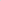 2.7. Заклад забезпечує ранню профілізацію, поглиблене вивчення окремих предметів, допрофільну підготовку здобувачів освіти.2.8. Заклад освіти здійснює освітній процес за очною (денною), дистанційною, мережевою, сімейною (домашньою) формами навчання. 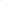 2.9. Відволікання здобувачів освіти від навчальних занять для провадження інших видів діяльності забороняється (крім випадків, передбачених чинним законодавством).2.10. Залучення здобувачів освіти до видів діяльності, не передбачених навчальним планом, дозволяється лише за їх згодою та згодою батьків або ociб, які їх заміняють.2.11.Заклад освіти забезпечує відповідність рівня Державних стандартів дошкільної, початкової,  базової загальної середньої освіти.2.12. Заклад освіти працює за освітніми програмами, підручниками, посібниками, що мають відповідний гриф центрального органу виконавчої влади у сфері освіти і науки, і забезпечує виконання освітніх завдань на кожному ступені навчання відповідно до вікових особливостей та природних здібностей дітей.2.13. Заклад освіти обирає форми, засоби і методи навчання та виховання відповідно до Законів України «Про освіту», «Про загальну середню освіту», «Про дошкільну освіту», «Про позашкільну освіту» та цього Статуту з урахуванням специфіки та інших особливостей організації освітнього процесу.2.14. Заклад освіти здійснює освітній процес за змішаною формою навчання.2.15. Освітній процес у закладі освіти може здійснюватися за груповою, індивідуальною, екстернатною, сімейною (домашньою) формами навчання, за потребою організовується інклюзивне навчання або педагогічний патронаж.2.16. Поділ класів на групи для вивчення окремих предметів у закладі освіти здійснюється відповідно до порядку, встановленого МОН України.2.17. У закладі освіти для здобувачів освіти 1-4 класів за бажанням батьків або осіб, які їх замінюють, та відповідно до рішення Засновника (уповноваженого органу), створюються групи продовженого дня. Зарахування до груп продовженого дня і відрахування здобувачів освіти із них здійснюється наказом директора закладу освіти на підставі заяв батьків та (або) осіб, які їх замінюють.2.18. Група продовженого дня може комплектуватися з здобувачів освіти одного або кількох класів, але не більше як двох вікових груп. Режим роботи групи продовженого дня розробляється відповідно до Державних санітарних правил і норм улаштування, утримання закладів освіти та організації освітнього процесу, ухвалюється педагогічною радою і затверджується директором закладу освіти.2.18.1.Відповідальність за збереження навчального обладнання покладається на вихователя та інших педагогічних працівників групи продовженого дня.2.18.2.План роботи вихователя групи продовженого дня погоджується із заступником директора і затверджується директором закладу освіти.2.19. Зарахування здобувачів освіти до початкової школи здійснюється без проведення конкурсу, як правило, відповідно до території обслуговування. Здобувачі освіти, які не проживають на території обслуговування, можуть бути зараховані до закладу освіти за наявності вільних місць у відповідному класі.Зарахування здобувачів освіти до закладу освіти проводиться наказом директора закладу освіти, який видається на підставі заяви, копії свідоцтва про народження дитини, за наявності медичної довідки встановленого зразка і відповідного документа про освіту (крім учнів першого класу).До першого класу зараховуються як правило діти з 6 (шести) років.Особи з особливими освітніми потребами можуть розпочинати здобуття початкової освіти з іншого віку, а тривалість здобуття ними початкової та базової середньої освіти може бути подовжена з доповненням освітньої програми корекційно-розвитковим складником.За закладом освіти закріплюється територія обслуговування дітей, у paзi потреби, за бажанням батьків здобувач освіти може перейти протягом будь-якого року навчання до іншого закладу освіти.2.20.Іноземні громадяни та особи без громадянства зараховуються до закладу освіти відповідно до законодавства України.2.21.Переведення здобувачів освіти до наступного класу здійснюється у порядку, встановленому МОН України2.22.У разі переходу здобувача освіти до іншого закладу освіти для здобуття загальної середньої освіти батьки або особи, що їх замінюють, подають до закладу освіти заяву про перехід та письмове підтвердження або його скановану копію з іншого закладу освіти про можливість зарахування до нього відповідного здобувача освіти.2.23. У разі вибуття здобувача освіти до іншого закладу освіти,який знаходиться за межами України, для здобуття середньої освіти батьки або особи, що їх замінюють, подають до закладу освіти заяву про вибуття та копію або скановану копію паспорта громадянина України для виїзду за кордон, з яким перетинає державний кордон дитина, або її проїзного документа із записом про вибуття на постійне місце проживання за межі України чи відміткою про взяття на постійний консульський облік у дипломатичному представництві або консульській установі України за кордоном (для здобувачів освіти, які не досягли повноліття).2.24. Навчальний рік у закладі освіти розпочинається у День знань - 1 вересня і закінчується не пізніше 1 липня наступного року.Структура навчального року (за чвертями, семестрами), тривалість навчального тижня, дня, занять, відпочинку між ними, інші форми організації освітнього процесу, режим роботи встановлюється закладом освіти у межах часу, що передбачений освітньою програмою. У випадку екологічного лиха та епідемій місцевими органами виконавчої влади та органами місцевого самоврядування може встановлюватися особливий режим роботи закладу освіти.2.25. Тривалість канікул протягом навчального року повинна становити не менше як 30 календарних днів.2.26. Тривалість уроків у закладі освіти становить: у 1-х класах - 35 хвилин, у 2- 4-х класах 40 хвилин, у 5-9-х – 45 хвилин. Заклад освіти може обрати інші, крім уроку, форми організації освітнього процесу. Різниця в часі навчальних годин 1-4 класів обліковується і компенсується проведенням додаткових, індивідуальних занять та консультацій з учнями.Зміна тривалості уроків допускається за рішенням педагогічної ради.Тривалість перерв між уроками встановлюється з урахуванням потреби в організації активного відпочинку і харчування учнів, але не менше як 10 хвилин, великої перерви (після 2-го уроку) - 30 хв. Замість однієї великої перерви можна після 2-го і 3-го уроків влаштовувати 20-хвилинні перерви.2.27.Режим роботи закладу освіти, розклад уроків складається відповідно до навчального плану закладу з дотриманням відповідних нормативно-правових актів(педагогічних та санітарно-гігієнічних вимог) і затверджується директором закладу освіти.2.28. Зміст, обсяг і характер домашніх завдань визначаються вчителем відповідно до педагогічних і санітарно-гігієнічних вимог з урахуванням вимог навчальних програм та індивідуальних особливостей здобувачів освіти.Домашні завдання здобувачам освіти (учням) перших класів не задаються.2.29. Крім різних форм обов'язкових навчальних занять, у закладі освіти проводяться індивідуальні, групові, факультативні, курси за вибором та позакласні заняття та заходи, що передбачені окремим розкладом та планом роботи і спрямовані на задоволення освітніх інтересів здобувачів освіти та на розвиток їх творчих здібностей, нахилів і обдарувань.2.30. Критерії оцінювання навчальних досягнень здобувачів освіти закладу освіти визначаються МОН України.2.31. Облік навчальних досягнень здобувачів освіти протягом навчального року здійснюється у класних журналах, інструкції про ведення яких затверджуються МОН України. Результати навчальної діяльності за рік заносяться до особових справ учнів.2.32. Оцінювання здійснюється відповідно до вимог щодо оцінювання навчальних досягнень здобувачів освіти, затверджених МОН України.2.33. Результати навчання здобувачів освіти на кожному рівні освіти оцінюються шляхом державної підсумкової атестації.Державна підсумкова атестація здобувачів початкової освіти здійснюється лише з метою моніторингу якості освітньої діяльності закладів освіти та/або якості освіти.Порядок, форми проведення і перелік навчальних предметів, з яких проводиться державна підсумкова атестація, визначає центральний орган виконавчої влади у сфері освіти і науки.В окремих випадках здобувачі освіти за станом здоров’я або з інших поважних причин можуть бути звільнені від державної підсумкової атестації у порядку, що встановлюється МОН України та Міністерством охорони здоров’я України.2.34. Здобувачі початкової освіти, які за результатами річного (вербального) оцінювання мають початковий рівень навчальних досягнень (1, 2, 3) у вивченні одного з предметів (українська мова, читання, математика), згідно з рішенням педагогічної ради закладу освіти та батьків (одного із батьків) або законних представників можуть бути переведені до наступного класу для продовження навчання за індивідуальною навчальною програмою (з предметів, за якими було виявлено початковий рівень навчальних досягнень згідно з результатами річного оцінювання), що затверджується керівником закладу освіти.2.35.Здобувачі початкової освіти, які через поважні причини (хвороба, інші обставини) за результатами річного оцінювання не засвоїли скориговану до індивідуальних здібностей навчальну програму, можуть бути, як виняток, залишені для повторного навчання у тому самому класі за рішенням педагогічної ради та за згодою батьків (осіб, які їх замінюють) чи продовжити навчання у спеціальному закладі загальної середньої освіти.2.36. Результати семестрового, річного оцінювання та державної підсумкової атестації доводяться до відома здобувачів освіти, їх батьків або осіб, які їх замінюють, класним керівником.2.37. За результатами навчання здобувачам освіти або випускникам видається відповідний документ про освіту.2.38. Випускникам гімназії, які не атестовані хоча б з одного предмета, видається табель успішності.Здобувачі освіти, які не отримали документи про освіту, можуть продовжити навчання екстерном.2.39. Здобувачі освіти, які мають високі досягнення у навчанні, досягли особливих успіхів у вивченні одного або декількох предметів, є переможцями міжнародних, ІІІ, ІV етапів Всеукраїнських предметних конкурсів, олімпіад, змагань, можуть нагороджуватись похвальним листом «За високі досягнення у навчанні» або похвальною грамотою «За особливі досягнення у вивченні окремих предметів» у порядку, визначеному Міністерством освіти та науки України.2.40. Документи про освіту (свідоцтва) та відповідні додатки до них реєструються у книгах обліку та видачі зазначених документів.2.41. Виховання здобувачів освіти у закладі освіти здійснюється під час проведення уроків, занять, в процесі позаурочної та позашкільної роботи.2.42. Цілі виховного процесу в закладі освіти визначаються на основі принципів, закладених у Конституції та законах України, інших нормативно-правових актах.2.43. Заклад освіти відокремлений від церкви (релігійних організацій), має світський характер.2.44. Політичні партії (об’єднання) не мають права втручатися в освітню діяльність закладу освіти.2.45.  У закладі освіти забороняється створення осередків політичних партій та функціонування будь-яких політичних об’єднань.2.46. Керівництву закладу освіти, педагогічним працівникам, органам державної влади та органам місцевого самоврядування, їх посадовим особам забороняється залучати здобувачів освіти до участі в заходах, організованих релігійними організаціями чи політичними партіями (об’єднаннями), крім заходів, передбачених освітньою програмою.2.47. Керівництву закладу освіти, органам державної влади та органам місцевого самоврядування, їх посадовим особам забороняється залучати працівників закладів освіти до участі в заходах, організованих релігійними організаціями чи політичними партіями (об’єднаннями).2.48. Здобувачі освіти не можуть бути обмежені у праві на здобуття освіти за їх належність або неналежність до релігійних організацій чи політичних партій (об’єднань).2.49. Дисципліна в закладі освіти дотримується на основі взаємоповаги усіх учасників освітнього процесу, дотримання правил внутрішнього розпорядку та цього Статуту.2.50. Застосування методів фізичного та психічного насильства до здобувачів освіти забороняється.2.51. За дитиною зберігається місце в дошкільному підрозділі у разі її хвороби, карантину, санаторного лікування, на час відпустки батьків або осіб, які їх замінюють, а також у літній оздоровчий період (до 75 днів).2.52. Відрахування дитини з дошкільної групи може здійснюватись: за бажанням батьків або осіб, які їх замінюють; на підставі медичного висновку про стан здоров’я дитини, що виключає можливість її подальшого перебування у дошкільній групі; у разі несплати без поважних причин батьками або особами, які їх замінюють, плати за харчування дитини протягом 2-х місяців.Адміністрація закладу освіти зобов’язана письмово повідомити батьків дитини, або осіб, які їх замінюють, про відрахування дитини не пізніше, як за 10 календарних днів до відрахування. Забороняється безпідставне відрахування дитини з дошкільного підрозділу.2.53. Мережа класів у закладі освіти формується на підставі нормативів їх наповнюваності відповідно до кількості поданих заяв (але не більше 30 учнів) та санітарно-гігієнічних умов для здійснення освітнього процесу.3. УЧАСНИКИ ОСВІТНЬОГО ПРОЦЕСУ 3.1. Учасниками освітнього процесу в закладі освіти є:-здобувачі освіти (учні та вихованці);- педагогічні працівники, психологи, бібліотекарі;- батьки здобувачів освіти або особи, які їх замінюють;- інші спеціалісти.3.2. Статус, права та обов’язки учасників освітнього процесу визначаються Законами України «Про освіту», спеціальними законами, іншими законодавчими актами, цим Статутом, правилами внутрішнього розпорядку закладу освіти.3.3. Здобувачі освіти мають право на:- навчання впродовж життя та академічну мобільність;- індивідуальну освітню траєкторію, що реалізується, зокрема, через вільний вибір видів, форм і темпу здобуття освіти, закладу освіти і запропонованих ними освітніх програм, навчальних дисциплін та рівня їх складності, методів і засобів навчання;- якісні освітні послуги;-справедливе та об’єктивне оцінювання результатів навчання;-відзначення успіхів у своїй діяльності;-свободу творчої, спортивної, оздоровчої, культурної, просвітницької, наукової і науково- технічної діяльності тощо;-безпечні та нешкідливі умови навчання;-повагу людської гідності;-захист під час освітнього процесу від приниження честі та гідності, будь-яких форм насильства та експлуатації, дискримінації за будь-якою ознакою, пропаганди та агітації, що завдають шкоди здоров’ю здобувача освіти;-користування бібліотекою, навчальною, науковою, виробничою, культурною, спортивною, побутовою, оздоровчою інфраструктурою закладу освіти та послугами його структурних підрозділів у порядку, встановленому закладом освіти відповідно до спеціальних законів;-доступ до інформаційних ресурсів і комунікацій, що використовуються в освітньому процесі та науковій діяльності;-особисту або через своїх законних представників участь у громадському самоврядуванні та управлінні закладом освіти;-інші необхідні умови для здобуття освіти, у тому числі для осіб з особливими освітніми потребами та із соціально незахищених верств населення;-участь в різних видах навчальної, науково-практичної діяльності, конференціях, олімпіадах, виставках, конкурсах тощо;-отримання додаткових, у тому числі платних, навчальних послуг;-перегляд результатів оцінювання навчальних досягнень з усіх предметів інваріантної та варіативної частини.3.4.Здобувачі освіти зобов'язані:- виконувати вимоги освітньої програми (індивідуального навчального плану за його наявності), дотримуючись принципу академічної доброчесності, та досягти результатів навчання, передбачених стандартом освіти для відповідного рівня освіти;-  бережливо ставитись до державного, громадського та особистого майна;- поважати гідність, права, свободи та законні інтереси всіх учасників освітнього процесу, дотримуватися етичних норм;- відповідально та дбайливо ставитися до власного здоров’я, здоров’я оточуючих, довкілля;- дотримуватися вимог Статуту, правил внутрішнього розпорядку закладу освіти, а також умов договору про надання освітніх послуг (за його наявності).3.5. Здобувачі освіти мають також інші права та обов’язки, передбачені законодавством та установчими документами закладу освіти.3.6. Залучення здобувачів освіти під час освітнього процесу до виконання робіт чи до участі у заходах, не пов’язаних з реалізацією освітньої програми, забороняється, крім випадків, передбачених рішенням Кабінету Міністрів України.3.7.Здобувачі освіти залучаються за їх згодою та згодою батьків або осіб, які їх замінюють, до самообслуговування, різних видів суспільно корисної праці відповідно до цього Статуту і правил внутрішнього розпорядку з урахуванням віку, статі, фізичних можливостей.3.8.За невиконання учасниками освітнього процесу своїх обов’язків, порушення цього Статуту, правил внутрішнього розпорядку, порушення академічної доброчесності на них можуть накладатися стягнення відповідно до законодавства та Порядку виявлення та встановлення фактів академічної доброчесності.3.9. Педагогічним працівником повинна бути особа з високими моральними якостями, яка має відповідну педагогічну освіту та/або професійну кваліфікацію педагогічного працівника, належний рівень професійної підготовки, забезпечує результативність та якість своєї роботи, фізичний та психічний стан здоров’я якої дає змогу виконувати професійні обов’язки в закладі освіти.3.10. До педагогічної діяльності у закладі освіти не допускаються особи, яким вона заборонена за медичними показаннями, за вироком суду. Перелік медичних протипоказань щодо провадження педагогічної діяльності встановлюється законодавством.3.11. Призначення на посаду, звільнення з посади педагогічних та інших працівників закладу освіти, інші трудові відносини регулюються законодавством про працю, Законом України«Про загальну середню освіту» та іншими законодавчими актами.3.12. Обсяг педагогічного навантаження вчителів визначається відповідно до законодавства директором закладу освіти.Обсяг педагогічного навантаження може бути менше тарифної ставки або посадового окладу лише за письмовою згодою педагогічного працівника.Перерозподіл педагогічного навантаження протягом навчального року допускається лише в разі зміни кількості годин для вивчення окремих предметів, що передбачається робочим навчальним планом, або за письмовою згодою педагогічного працівника з дотриманням вимог законодавства про працю.3.13. Директор закладу освіти призначає класних керівників, завідуючих навчальними кабінетами, майстернями, права та обов’язки яких визначаються нормативно-правовими актами МОН України, правилами внутрішнього розпорядку та цим Статутом.3.14. Не допускається відволікання педагогічних працівників від виконання професійних обов’язків крім випадків, передбачених законодавством.Залучення педагогічних працівників до участі у видах робіт, не передбачених освітньою (освітніми) програмою (програмами) закладу, навчальними програмами та іншими документами, що регламентують діяльність закладу освіти, здійснюється лише за їх згодою.3.15. Педагогічні працівники закладу освіти підлягають атестації (сертифікації) відповідно до порядку, встановленого МОН України.За результатами атестації (сертифікації) визначається відповідність педагогічного працівника займаній посаді, присвоюються кваліфікаційні категорії, педагогічні звання. Перелік категорій і педагогічних звань педагогічних працівників визначається Кабінетом Міністрів України.3.16. Педагогічні працівники закладу освіти мають право на:- академічну свободу, включаючи свободу викладання, свободу від втручання в педагогічну, науково-педагогічну та наукову діяльність, вільний вибір форм, методів і засобів навчання, що відповідають освітній програмі;- педагогічну ініціативу;- розроблення та впровадження авторських навчальних програм, проектів, освітніх методик і технологій, методів і засобів, насамперед методик компетентнісного навчання;- користування бібліотекою, навчальною, науковою, виробничою, культурною, спортивною, побутовою, оздоровчою інфраструктурою закладу освіти та послугами його структурних підрозділів у порядку, встановленому закладом освіти відповідно до спеціальних законів;- підвищення кваліфікації, перепідготовку;- проходження сертифікації на добровільних засадах;- вільний вибір освітніх програм, форм навчання, закладів освіти, установ і організацій, інших суб’єктів освітньої діяльності, що здійснюють підвищення кваліфікації та перепідготовку педагогічних працівників;- доступ до інформаційних ресурсів і комунікацій, що використовуються в освітньому процесі та науковій діяльності;- відзначення успіхів у своїй професійній діяльності;- справедливе та об’єктивне оцінювання своєї професійної діяльності;- захист професійної честі та гідності;- індивідуальну освітню (наукову, творчу, мистецьку та іншу) діяльність за межами закладу освіти;- отримання пільгових довгострокових кредитів на будівництво (реконструкцію) чи придбання житла у порядку, передбаченому Кабінетом Міністрів України;- безпечні і нешкідливі умови праці;- участь у громадському самоврядуванні закладу освіти;- участь у роботі колегіальних органів управління закладу освіти;- проходження атестації (сертифікації) для здобуття відповідної кваліфікаційної категорії та отримання її в разі успішного проходження атестації(сертифікації);- об’єднання у професійні спілки та право бути членами інших об’єднань громадян, діяльність яких не заборонена законодавством;- порушення питання захисту прав, професійної та людської честі і гідності.3.17. Педагогічні працівники закладу освіти зобов'язані:постійно підвищувати свій професійний і загальнокультурний рівні та педагогічну майстерність;виконувати освітню програму для досягнення здобувачами освіти передбачених нею результатів навчання;сприяти розвитку здібностей здобувачів освіти, формуванню навичок здорового способу життя, дбати про їхнє фізичне і психічне здоров’я;дотримуватися академічної доброчесності та забезпечувати її дотримання здобувачами освіти в освітньому процесі та науковій діяльності;дотримуватися педагогічної етики;поважати гідність, права, свободи і законні інтереси всіх учасників освітнього процесу;настановами і особистим прикладом утверджувати повагу до суспільної моралі та суспільних цінностей, зокрема правди, справедливості, патріотизму, гуманізму, толерантності, працелюбства;формувати у здобувачів освіти усвідомлення необхідності додержуватися Конституції та законів України, захищати суверенітет і територіальну цілісність України;виховувати у здобувачів освіти повагу до державної мови та державних символів України, національних, історичних, культурних цінностей України, дбайливе ставлення до історико-культурного надбання України та навколишнього природного середовища;формувати у здобувачів освіти прагнення до взаєморозуміння, миру, злагоди між усіма народами, етнічними, національними, релігійними групами;захищати здобувачів освіти під час освітнього процесу від будь-яких форм фізичного та психічного насильства, приниження честі та гідності, дискримінації за будь-якою ознакою, пропаганди та агітації, що завдають шкоди здоров’ю здобувача освіти, запобігати вживанню ними та іншими особами на території закладів освіти алкогольних напоїв, наркотичних засобів, іншим шкідливим звичкам;додержуватися установчих документів та правил внутрішнього розпорядку закладу освіти, виконувати свої посадові обов’язки;брати участь у роботі педагогічної ради, засіданнях методичних об’єднань, нарадах, зборах;виконувати накази і розпорядження директора закладу освіти;вести відповідну документацію;сприяти зростанню іміджу закладу освіти;утримувати навчальні приміщення відповідно до вимог правил пожежної безпеки, охорони праці та безпеки життєдіяльності, санітарно-гігієнічних вимог.3.18. Педагогічні працівники, які систематично порушують цей Статут, правила внутрішнього розпорядку закладу освіти, не виконують посадових обов’язків, умови трудового договору або за результатами атестації (сертифікації) не відповідають займаній посаді, звільняються з роботи згідно із законодавством.3.19. Права і обов’язки інших працівників, які залучаються до освітнього процесу, регулюються трудовим законодавством, відповідними договорами, цим Статутом та правилами внутрішнього розпорядку закладу освіти.3.20. Батьки здобувачів освіти та особи, які їх замінюють, мають право:захищати відповідно до законодавства права та законні інтереси здобувачів освіти;звертатися до закладів освіти, органів управління освітою з питань освіти;обирати заклад освіти, освітню програму, вид і форму здобуття дітьми відповідної освіти;брати участь у громадському самоврядуванні закладу освіти, зокрема обирати і бути обраними до органів громадського самоврядування закладу освіти;завчасно отримувати інформацію про всі заплановані у закладі освіти та позапланові педагогічні, психологічні, медичні, соціологічні заходи, дослідження, обстеження, педагогічні експерименти та надавати згоду на участь у них дитини;брати участь у розробленні індивідуальної програми розвитку дитини та/або індивідуального навчального плану;отримувати інформацію про діяльність закладу освіти, результати навчання своїх дітей (дітей, законними представниками яких вони є) і результати оцінювання якості освіти у закладі освіти та його освітньої діяльності.3.21. Батьки та особи, які їх замінюють, є відповідальними за здобуття дітьми повної загальної середньої освіти, їх виховання і зобов’язані:виховувати у дітей повагу до гідності, прав, свобод і законних інтересів людини, законів та етичних норм, відповідальне ставлення до власного здоров’я, здоров’я оточуючих і довкілля;сприяти виконанню дитиною освітньої програми та досягненню дитиною передбачених нею результатів навчання;поважати гідність, права, свободи і законні інтереси дитини та інших учасників освітнього процесу;дбати про фізичне і психічне здоров’я дитини, сприяти розвитку її здібностей, формувати навички здорового способу життя;формувати у дитини культуру діалогу, культуру життя у взаєморозумінні, мирі та злагоді між усіма народами, етнічними, національними, релігійними групами, представниками різних політичних і релігійних поглядів та культурних традицій, різного соціального походження, сімейного та майнового стану;настановами і особистим прикладом утверджувати повагу до суспільної моралі та суспільних цінностей, зокрема правди, справедливості, патріотизму, гуманізму, толерантності, працелюбства;формувати у дітей усвідомлення необхідності додержуватися Конституції та законів України, захищати суверенітет і територіальну цілісність України;виховувати у дитини повагу до державної мови та державних символів України, національних, історичних, культурних цінностей України, дбайливе ставлення до історико- культурного надбання України;дотримуватися установчих документів, правил внутрішнього розпорядку закладу освіти, а також умов договору про надання освітніх послуг (за наявності).3.22. У разі невиконання батьками та особами, які їх замінюють, обов’язків, передбачених законодавством, заклад освіти може порушувати в установленому порядку клопотання про відповідальність таких осіб, у тому числі позбавлення їх батьківських прав.3.23. Позашкільна освіта у Русанівській гімназії може здійснюватися за різними напрямами, зокрема, спортивно-оздоровчим. 3.24. Позашкільна освіта здійснюється диференційовано відповідно до індивідуальних можливостей, інтересів, нахилів, здібностей вихованців, здобувачів освіти і слухачів з урахуванням їх віку, психофізичних особливостей, стану здоров’я у різноманітних організаційних формах: заняття, гурткова робота, клубна робота, дистанційна робота, урок, лекція, індивідуальні заняття, конференція, семінар, читання, вікторина, концерт, змагання, тренування, репетиція, похід, екскурсія, експедиція, практична робота в лабораторіях, майстернях, теплицях, на науково-дослідних земельних ділянках, сільськогосподарських та промислових підприємствах, на природі та в інших формах.Класи (групи) у підрозділі позашкільної освіти формуються з наповнюваністю 10-15 осіб. Наповнюваність груп встановлюється директором гімназії залежно від профілю та можливостей організації освітнього процесу. 4.УПРАВЛІННЯ ЗАКЛАДОМ ОСВІТИ ТА ГРОМАДСЬКЕ САМОВРЯДУВАННЯ ЗАКЛАДУ ОСВІТИ4.1. Керівництво закладом освіти здійснює директор, повноваження якого визначаються Законами України «Про освіту», спеціальними законами, цим Статутом та трудовим договором. Керівник закладу освіти здійснює безпосереднє управління закладом і несе відповідальність за освітню, фінансово-господарську та іншу діяльність закладу освіти. Керівник є представником закладу освіти у відносинах з державними органами, органами місцевого самоврядування, юридичними та фізичними особами і діє без довіреності в межах своїх повноважень.  4.2. Керівник закладу освіти призначається та звільняється з посади   рішенням   засновника або уповноваженого ним органу. Керівник закладу загальної середньої   освіти призначається на посаду за результатами конкурсного відбору строком на шість років (строком на два роки для особи, яка призначається на посаду керівника закладу загальної середньої освіти вперше) на підставі рішення конкурсної комісії.4.3. Призначення та звільнення заступників керівника закладу освіти здійснюється керівником закладу освіти із дотриманням вимог Типового положення про атестацію педагогічних працівників (сертифікації).4.4. Керівник закладу освіти в межах наданих йому повноважень:- організовує діяльність закладу освіти;- вирішує питання фінансово-господарської діяльності закладу освіти;- призначає на посаду та звільняє з посади заступників директора, педагогічних та інших                 працівників закладу, визначає їх функціональні обов’язки;- забезпечує організацію освітнього процесу та здійснення контролю за виконанням освітніх програм;- забезпечує функціонування внутрішньої системи забезпечення якості освіти;- забезпечує умови для здійснення дієвого та відкритого громадського контролю за діяльністю закладу освіти;- забезпечує своєчасне та якісне подання статистичної звітності;- сприяє та створює умови для діяльності органів самоврядування закладу освіти;- сприяє здоровому способу життя здобувачів освіти та працівників закладу освіти;- здійснює інші повноваження, що делеговані засновником закладу освіти або уповноваженим ним органом та/або передбачені Законами України «Про освіту», спеціальними законами.4.5. Директор закладу освіти є головою педагогічної ради - постійно діючого колегіального органу управління закладу. Усі педагогічні працівники закладу освіти повинні брати участь у засіданнях педагогічної ради.4.6.Засідання педагогічної ради проводяться у міру потреби, але не менш як чотири рази на рік.4.7. Педагогічна рада закладу освіти:- планує роботу закладу;- схвалює освітню (освітні) програму (програми) закладу та оцінює результативність її (їх) виконання;- формує систему та затверджує процедури внутрішнього забезпечення якості освіти, включаючи систему та механізми забезпечення академічної доброчесності;- розглядає питання щодо вдосконалення методичного забезпечення освітнього процесу;- приймає рішення щодо переведення учнів (вихованців) до наступного класу і їх випуску, видачі документів про відповідний рівень освіти, нагородження за успіхи у навчанні;- обговорює питання підвищення кваліфікації педагогічних працівників, розвитку їхньої творчої ініціативи, визначає заходи щодо підвищення кваліфікації педагогічних працівників, затверджує щорічний план підвищення кваліфікації педагогічних працівників та розподіляє виділені на це кошти;- розглядає питання впровадження в освітній процес найкращого педагогічного досвіду та інновацій, участі в дослідницькій, експериментальній, інноваційній діяльності, співпраці з іншими закладами освіти, науковими установами, фізичними та юридичними особами, які сприяють розвитку освіти;- ухвалює рішення щодо відзначення, морального та матеріального заохочення учнів (вихованців), працівників закладу та інших учасників освітнього процесу;- розглядає питання щодо відповідальності учнів (вихованців), працівників закладу та інших учасників освітнього процесу за невиконання ними своїх обов’язків;- має право ініціювати проведення позапланового інституційного аудиту закладу та проведення громадської акредитації закладу; - розглядає інші питання, віднесені Законом України «Про освіту», спеціальними законами та/або цим Статутом до її повноважень.Рішення педагогічної ради закладу освіти вводяться в дію наказом керівника закладу.4.8. У закладі освіти можуть створюватися та діяти органи самоврядування:4.9. Вищим колегіальним органом громадського самоврядування закладу освіти є загальні збори (конференція) колективу закладу освіти, що скликаються не менш як один раз на рік.Делегати загальних зборів (конференції) з правом вирішального голосу обираються пропорційно від таких трьох категорій:працівників закладу освіти - зборами трудового колективу;здобувачів освіти - класними зборами;батьків - класними батьківськими зборами.Кожна категорія обирає однакову кількість делегатів. Загальні збори (конференція) правочинні, якщо в їхній роботі бере участь не менше половини делегатів кожної з трьох категорій. Рішення приймається простою більшістю голосів присутніх делегатів.Загальні збори(конференція) закладу освіти:заслуховують звіт керівника закладу освіти;розглядають питання освітньої, методичної, фінансово-господарської діяльності закладу освіти;затверджують основні напрями вдосконалення освітнього процесу, розглядають інші найважливіші напрями діяльності закладу освіти;приймають рішення про стимулювання праці керівників та інших працівників закладу освіти.Право скликати збори (конференцію) мають учасники освітнього процесу (делегати конференції), якщо за це висловилось не менше третини їх загальної кількості, директор закладу, засновник.4.10. У закладі освіти за рішенням засновника відповідно до спеціальних законів створюється і діє наглядова (піклувальна) рада закладу освіти.Наглядова (піклувальна) рада закладу освіти сприяє вирішенню перспективних завдань його розвитку, залученню фінансових ресурсів для забезпечення його діяльності з основних напрямів розвитку і здійсненню контролю за їх використанням, ефективній взаємодії закладу освіти з органами державної влади та органами місцевого самоврядування, науковою громадськістю, громадськими організаціями, юридичними та фізичними особами.Основними завданнями піклувальної ради є:сприяння виконанню законодавства України щодо обов'язковості повної загальної середньої освіти;співпраця з органами виконавчої влади, організаціями, підприємствами, установами, закладами освіти, окремими громадянами, спрямована на поліпшення умов навчання і виховання учнів у закладі  освіти;зміцнення навчально-виробничої, наукової, матеріально-технічної, культурно- спортивної, корекційно-відновної, та лікувально-оздоровчої бази закладу освіти;організація змістовного дозвілля та оздоровлення учнів, педагогічних працівників;стимулювання творчої праці педагогічних працівників та здобувачів освіти. Наглядова (піклувальна)рада закладу:вносить пропозиції щодо зміни типу, статусу,	вивчення іноземних мов та мов національних меншин;спільно з адміністрацією розглядає план роботи закладу освіти та здійснює контроль за його виконанням;разом з адміністрацією здійснює контроль за виконанням статуту закладу освіти;сприяє формуванню мережі класів	закладу освіти, обґрунтовуючи її доцільність в органах виконавчої влади та місцевого самоврядування;заслуховує	звітголови	ради,	інформацію	директора	з	фінансово- господарської    діяльності;виносить на розгляд педагогічної ради пропозиції щодо поліпшення організації позакласної та позашкільної роботи з учнями;виступає ініціатором проведення добродійних акцій;вносить на розгляд педагогічної ради пропозиції щодо морального і матеріального заохочення учасників освітнього процесу;сприяє створенню та діяльності центрів дозвілля, а також залучає громадськість, батьків (осіб, які їх замінюють) до участі в керівництві гуртками, іншими видами позакласної та позашкільної роботи, до проведення оздоровчих та культурно-масових заходів із здобувачами освіти;бере участь, за згодою батьків або осіб, які їх замінюють, в обстеженні житлово- побутових умов учнів, які перебувають в несприятливих соціально-економічних умовах;сприяє педагогічній освіті батьків;сприяє поповненню бібліотечного фонду та передплаті періодичних видань;розглядає питання здобуття обов'язкової загальної середньої освіти учнями;організовує громадський контроль за харчуванням і медичним обслуговуванням учнів;розглядає звернення учасників освітнього процесу з питань роботи закладу загальної середньої освіти;вносить пропозиції щодо морального і матеріального заохочення учасників освітнього процесу;може створювати постійні або тимчасові комісії з окремих напрямів роботи.4.11. Порядок формування наглядової (піклувальної) ради, її відповідальність, перелік і строк повноважень, а також порядок її діяльності визначаються спеціальними законами та цим Статутом.До складу наглядової (піклувальної)ради закладу освіти не можуть входити здобувачі освіти та працівники цього закладу освіти.Члени наглядової (піклувальної)ради закладу освіти мають право брати участь у роботі колегіальних органів закладу освіти з правом дорадчого голосу.Наглядова (піклувальна) рада формується пропорційно з батьків здобувачів освіти та інших осіб, які залучені до освітнього процесу у порядку, що встановлюється закладом освіти.Члени наглядової (піклувальної)ради обираються на загальних зборах (конференції) закладу освіти шляхом голосування простою більшістю голосів.Члени наглядової (піклувальної)ради працюють на громадських засадах.Не   допускається	втручання	членів	наглядової   (піклувальної)ради	в   освітній	процес (відвідування уроків тощо) без згоди керівника закладу освіти.У випадках, коли хтось із членів наглядової (піклувальної)ради вибуває, на загальних зборах (конференції) на його місце обирається інша особа.Наглядова (піклувальна) рада діє на засадах:пріоритету прав людини, гармонійного поєднання інтересів суспільства, держави;дотримання вимог законодавства України;самоврядування;колегіальності ухвалення рішень;добровільності і рівноправності членства;гласності.Робота наглядової (піклувальної)ради планується довільно. Кількість засідань визначається їх доцільністю, але, як правило, не менш, ніж два рази на рік. Позачергові засідання можуть проводитись також на вимогу третини і більше її членів.Засідання наглядової (піклувальної)ради є правомочним, якщо на ньому присутні не менше двох третин її членів.Рішення наглядової (піклувальної)ради приймається простою більшістю голосів.Наглядова (піклувальна) рада інформує про свою діяльність у доступній формі на зборах, на сайті закладу, через спеціальні стенди тощо.Рішення наглядової (піклувальної) ради в 7-денний термін доводяться до відома закладу освіти, батьків, громадськості, їх виконання організовується членами наглядової (піклувальної)ради.Очолює наглядової (піклувальної)раду голова, який обирається шляхом голосування на її засіданні з числа членів наглядової (піклувальної)ради.З числа членів наглядової (піклувальної)ради також обираються заступник та секретар. Голова наглядової (піклувальної)ради:скликає і координує роботу наглядової (піклувальної)ради;готує і проводить засідання, затверджує рішення наглядової (піклувальної)ради;визначає функції заступника, секретаря та інших членів;представляє наглядової (піклувальної)раду в установах, підприємствах та організаціях з питань, віднесених до її повноважень.Голова наглядової (піклувальної)ради має право делегувати свої повноваження членам наглядової (піклувальної)ради.4.12. Наглядова (піклувальна) рада має право:- брати участь у визначенні стратегії розвитку закладу освіти та контролювати її виконання;- сприяти залученню додаткових джерел фінансування;- аналізувати та оцінювати діяльність закладу освіти та його керівника;- контролювати виконання кошторису та/або бюджету закладу освіти і вносити відповідні рекомендації та пропозиції, що є обов’язковими для розгляду керівником закладу освіти;- вносити засновнику закладу освіти подання про заохочення або відкликання керівника закладу освіти з підстав, визначених законом;- здійснювати інші права, визначені спеціальними законами та установчими документами закладу освіти.5. ПРОЗОРІСТЬ ТА ІНФОРМАЦІЙНА ВІДКРИТІСТЬ ЗАКЛАДУ ОСВІТИ5.1. Заклад освіти формує відкриті та загальнодоступні ресурси з інформацією про свою діяльність та оприлюднює таку інформацію.5.2. Заклад освіти забезпечує на офіційному веб-сайті закладу відкритий доступ до такої  інформації та документів:статут закладу освіти;ліцензії на провадження освітньої діяльності;сертифікати про акредитацію освітніх програм;структура та органи управління закладом освіти;кадровий склад закладу освіти згідно з ліцензійними умовами;освітні програми, що реалізуються в закладі освіти, та перелік освітніх компонентів, що передбачені відповідною освітньою програмою;територія обслуговування, закріплена за закладом освіти;фактична кількість осіб, які навчаються у закладі освіти;мова (мови) освітнього процесу;наявність вакантних посад, порядок і умови проведення конкурсу на їх заміщення (у разі його проведення);матеріально-технічне забезпечення закладу освіти (згідно з ліцензійними умовами);результати моніторингу якості освіти;річний звіт про діяльність закладу освіти;правила прийому до закладу освіти;умови доступності закладу освіти для навчання осіб з особливими освітніми потребами;перелік додаткових освітніх та інших послуг, їх вартість, порядок надання та оплати;інша інформація, що оприлюднюється за рішенням закладу освіти або на вимогу  законодавства.5.3. Заклад освіти оприлюднює на своєму веб-сайті кошторис і фінансовий звіт про надходження та використання всіх отриманих публічних коштів, інформацію про перелік товарів, робіт і послуг, отриманих як благодійна допомога, із зазначенням їх вартості, а також про кошти, отримані з інших джерел, не заборонених законодавством. Інформація та документи, якщо вони не віднесені до категорії інформації з обмеженим доступом, розміщуються для відкритого доступу не пізніше, ніж через десять робочих днів з дня їх затвердження чи внесення змін до них, якщо інше не визначено спеціальними законами.6. МАТЕРІАЛЬНО-ТЕХНІЧНА БАЗА ТА ФІНАНСОВО-ГОСПОДАРСЬКА ДІЯЛЬНІСТЬ ЗАКЛАДУМатеріально-технічна база закладу освіти включає будівлі, споруди, землю, комунікації, обладнання, інші матеріальні цінності, вартість яких відображено у балансі.Майно закладу освіти перебуває у комунальній власності територіальної громади і закріплено за ним на правах оперативного управління.Заклад освіти, відповідно до чинного законодавства, користується землею, іншими природними ресурсами і несе відповідальність за дотримання вимог та норм з їх охорони. Збитки, завдані закладу освіти внаслідок порушення його майнових прав іншими юридичними та фізичними особами, відшкодовуються відповідно до чинного законодавства.Об’єкти та майно закладу освіти не підлягають приватизації чи використанню не за освітнім призначенням.Фінансування закладу освіти здійснюється відповідно до чинного законодавства.Фінансово-господарська діяльність закладу освіти проводиться відповідно до Бюджетного кодексу України, Законів України «Про освіту», спеціальних законів, «Про місцеве самоврядування в Україні» та інших нормативно-правових актів.Джерелами фінансування закладу освіти є:кошти державного та місцевого бюджетів у розмірі, передбаченому нормативами фінансування загальної середньої освіти для забезпечення освітнього процесу в обсязі, визначеному Державним стандартом загальної середньої освіти;доходи від реалізації продукції навчально-виробничих майстерень, навчально-дослідних ділянок, від передачі в оренду приміщень, споруд, обладнання;благодійні внески юридичних та фізичних осіб;    -  плата за надання ocвітніх та iнших послуг відповідно до  укладених       договорів;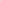  - гранти вітчизняних i міжнародних організацій;-  добровільні внески у вигляді коштів, матеріальних цінностей, нематеріальних активів, одержаних від підприємств, установ, організацій, фізичних ociб;- інші джерела, не заборонені законодавством.Заклад освіти є неприбутковою установою. Доходи закладу освіти використовуються виключно для фінансування видатків на його утримання, реалізації мети (цілей, завдань) та напрямів діяльності, визначених цим Статутом.Порядок діловодства і бухгалтерського обліку в закладі освіти визначається керівником закладу відповідно до законодавства України. Бухгалтерський облік здійснюється самостійно закладом освіти. Штатний розпис закладу освіти затверджуються керівником закладу на підставі Типових штатних нормативів закладів освіти, затверджених центральним органом виконавчої влади, що забезпечує формування та реалізує державну політику у сфері освіти та погоджується з управлінням освіти культури, молоді і спорту Великодимерської селищної ради освіти (уповноваженим органом). Вилучення основних фондів, оборотних коштів та іншого майна    освітнього закладу проводиться лише у випадках, передбачених чинним законодавством. Збитки, завдані закладу освіти внаслідок порушення його майнових прав іншими юридичними та фізичними особами, відшкодовуються відповідно до чинного законодавства.  Для забезпечення освітнього процесу база закладу освіти складається із навчальних кабінетів, майстерень, актового залу, бібліотеки, медичного, комп’ютерного, інших предметних кабінетів, їдальні, тощо. Заклад освіти має земельну ділянку (земельні ділянки) та державний акт (державні акти або інші документи) на право постійного користування нерухомим майном. Фінансово-господарська діяльність закладу освіти  здійснюється на основі його кошторису. Кошторис  затверджує засновник.  Засновник закладу освіти вживає вичерпних заходів щодо його матеріально-технічного забезпечення, надають необхідні будівлі, інженерні комунікації, обладнання, організовує будівництво і ремонт приміщень, їх господарське обслуговування, харчування учнів. Зокрема:затверджує обсяги фінансування закладу освіти не нижче мінімальних нормативів, визначених в установленому порядку центральним органом виконавчої влади, що забезпечує формування та реалізує державну політику у сфері освіти, та забезпечують фінансування витрат на його утримання;забезпечує збереження і зміцнення матеріально-технічної бази закладу освіти, ефективне використання закріплених за ним земельних ділянок;створює належні умови для вибору вихованцями, учнями і слухачами видів творчої діяльності відповідно до їх інтересів та запитів батьків або осіб, які їх замінюють;може вводити додаткові педагогічні ставки, визначати контингент учнів, вихованців;вживає заходів для залучення учнів і слухачів, які потребують соціальної допомоги та соціальної реабілітації, до різних форм позашкільної освіти;забезпечує створення належних умов для здобуття позашкільної освіти дітьми з особливими освітніми потребами з урахуванням їхніх індивідуальних потреб в умовах інклюзивного навчання;забезпечує доступність будівель, споруд, приміщень закладів позашкільної освіти згідно з державними нормами і стандартами;здійснює контроль щодо проектування, будівництва та реконструкції будівель, споруд, приміщень закладу освіти з урахуванням універсального дизайну та розумного пристосування;забезпечує соціальний захист учнів і вихованців, педагогічних працівників  та інших працівників закладу освіти; має право встановлювати додаткові види та розміри доплат, підвищення окладів за рахунок коштів місцевого бюджету;здійснює інші повноваження відповідно до Конституції України, законів України «Про місцеве самоврядування в Україні», «Про освіту», «Про повну загадьну середню освіту», інших нормативно-правових актів в галузі освіти.Взаємовідносини закладу освіти з юридичними й фізичними особами визначаються згідно з чинним законодавством, договорами, що укладенні між ними.6.17. Заклад освіти має право на придбання, оренду або безкоштовне отримання (у подарунок або тимчасове використання) необхідного обладнання та інших матеріальних ресурсів, користуватися послугами будь-якого підприємства, установи, організації або фізичної особи. 6.18. Будь-яке майно, товари та послуги, кошти, отримані закладом освіти у подарунок, на умовах тимчасового безоплатного використання, орендовані або придбані – в обов’язковому порядку обліковуються згідно чинного законодавства. 6.19. Звітність про господарську діяльність закладу освіти встановлюється відповідно до законодавства.7. Міжнародне співробітництво7.1. Заклад освіти має право відповідно до чинного законодавства укладати угоди (договори) про співробітництво з закладами освіти, науковими установами, підприємствами, організаціями, громадськими об’єднаннями тощо інших країн.7.2. За наявності належної матеріально-технічної та соціально-культурної бази заклад освіти має право проводити міжнародний учнівський та педагогічний обмін у рамках освітніх програм, проектів, встановлювати відповідно до законодавства прямі зв’язки з міжнародними організаціями та освітніми асоціаціями.7.3. Русанівська гімназія, педагогічні працівники та здобувачі освіти можуть брати участь у реалізації міжнародних проектів і програм.8. Контроль за діяльністю закладу ОСВІТИ8.1. Державний контроль за діяльністю закладу освіти здійснюється шляхом планового (позапланового) інституційного аудиту, позапланової перевірки.8.2. Метою проведення інституційного аудиту є оцінювання якості освітньої діяльності закладу освіти і вироблення рекомендацій щодо:підвищення якості освітньої діяльності закладу освіти та вдосконалення внутрішньої системи забезпечення якості освіти;приведення освітнього та управлінського процесів у відповідність із вимогами законодавства та ліцензійними умовами.8.3. Результати інституційного аудиту Русанівської гімназії оприлюднюються на його сайті.8.4. За результатами проведення інституційного аудиту надається висновок про якість освітньої діяльності закладу освіти, внутрішню систему забезпечення якості освіти, а також рекомендації щодо вдосконалення діяльності закладу освіти.8.5. Ліцензування, контроль за дотримання ліцензійних умов, видача та анулювання ліцензії на освітню діяльність здійснюються у порядку, визначеному чинним законодавством.8.6. Засновник закладу освіти або уповноважена ним орган:- здійснює контроль відповідно до чинного законодавства та дотриманням установчих документів закладу освіти;- здійснює контроль за фінансово-господарською діяльністю закладу освіти.- здійснює контроль за недопущенням привілеїв чи обмежень (дискримінації) за ознаками раси, кольору шкіри, політичних, релігійних та інших переконань, статі, віку, інвалідності, етнічного та соціального походження, сімейного та майнового стану, місця проживання, за мовними або іншими ознаками.9. Реорганізація або ліквідація закладу ОСВІТИ9.1. Рішення, про реорганізацію або ліквідацію закладу освіти приймає засновник, відповідно до чинного законодавства.Ліквідація закладу освіти відбувається у формах позбавлення його статусу закладу освіти та статусу юридичної особи відповідними органами державної виконавчої влади або засновником.9.2. Реорганізація закладу освіти відбувається шляхом злиття, приєднання, поділу, виділення або перетворення.	Ліквідація (реорганізація) проводиться ліквідаційною (реорганізаційною) комісією (робочою групою), призначеною засновником, а у випадках ліквідації за рішенням арбітражного суду - ліквідаційною комісією, призначеною цим органом.	З часу призначення ліквідаційної (реорганізаційної) комісії (робочої групи) до неї переходять повноваження щодо управління закладом освіти.9.3. Ліквідаційна комісія оцінює наявне майно закладу освіти, виявляє його дебіторів і кредиторів і розраховується з ними, складає ліквідаційний баланс і представляє його засновнику.9.4. У випадку реорганізації закладу освіти його права та зобов’язання переходять до правонаступників відповідно до чинного законодавства або визначених закладів освіти.9.5. При реорганізації чи ліквідації закладу освіти здобувачам освіти повинна бути забезпечена можливість продовження навчання.9.6. При реорганізації та ліквідації закладу освіти всім працівникам гарантується дотримання прав та інтересів відповідно до чинного законодавства про працю.10. ПРИКІНЦЕВІ ПОЛОЖЕННЯ10.1. Цей Статут набирає чинності з моменту його реєстрації відповідно до вимог чинного законодавства України.10.2. До даного Статуту можуть вноситися зміни та доповнення згідно з чинним законодавством.